§7-454.  Derivatives and options1.  Derivative.  As used in this section, "derivative" means a contract or financial instrument or a combination of contracts and financial instruments that gives a trust the right or obligation to participate in some or all changes in the price of a tangible or intangible asset or group of assets, or changes in a rate, an index of prices or rates or other market indicator for an asset or a group of assets.[PL 2017, c. 402, Pt. A, §2 (NEW); PL 2019, c. 417, Pt. B, §14 (AFF).]2.  Allocation to principal.  To the extent that a trustee does not account under section 7‑443 for transactions in derivatives, the trustee shall allocate to principal receipts from and disbursements made in connection with those transactions.[PL 2017, c. 402, Pt. A, §2 (NEW); PL 2019, c. 417, Pt. B, §14 (AFF).]3.  Options to buy or sell property; paid from or allocated to principal.  If a trustee grants an option to buy property from the trust, whether or not the trust owns the property when the option is granted, grants an option that permits another person to sell property to the trust or acquires an option to buy property for the trust or an option to sell an asset owned by the trust, and the trustee or other owner of the asset is required to deliver the asset if the option is exercised, an amount received for granting the option must be allocated to principal.  An amount paid to acquire the option must be paid from principal.  A gain or loss realized upon the exercise of an option, including an option granted to a settlor of the trust for services rendered, must be allocated to principal.[PL 2017, c. 402, Pt. A, §2 (NEW); PL 2019, c. 417, Pt. B, §14 (AFF).]SECTION HISTORYPL 2017, c. 402, Pt. A, §2 (NEW). PL 2017, c. 402, Pt. F, §1 (AFF). PL 2019, c. 417, Pt. B, §14 (AFF). The State of Maine claims a copyright in its codified statutes. If you intend to republish this material, we require that you include the following disclaimer in your publication:All copyrights and other rights to statutory text are reserved by the State of Maine. The text included in this publication reflects changes made through the First Regular and First Special Session of the 131st Maine Legislature and is current through November 1. 2023
                    . The text is subject to change without notice. It is a version that has not been officially certified by the Secretary of State. Refer to the Maine Revised Statutes Annotated and supplements for certified text.
                The Office of the Revisor of Statutes also requests that you send us one copy of any statutory publication you may produce. Our goal is not to restrict publishing activity, but to keep track of who is publishing what, to identify any needless duplication and to preserve the State's copyright rights.PLEASE NOTE: The Revisor's Office cannot perform research for or provide legal advice or interpretation of Maine law to the public. If you need legal assistance, please contact a qualified attorney.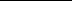 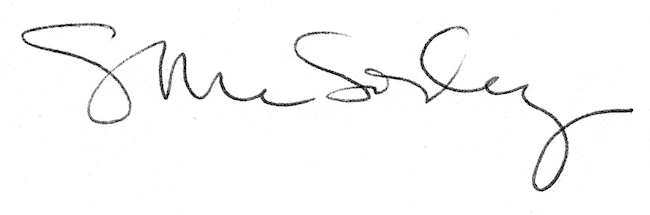 